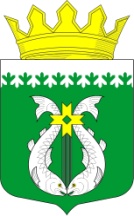 РОССИЙСКАЯ ФЕДЕРАЦИЯРЕСПУБЛИКА  КАРЕЛИЯАДМИНИСТРАЦИЯ МУНИЦИПАЛЬНОГО ОБРАЗОВАНИЯ "СУОЯРВСКИЙ РАЙОН"ПОСТАНОВЛЕНИЕ         15.12.2021					                                                                 № 951О внесение изменений в Постановление администрации муниципального образования «Суоярвский район» № 767 от 28.09.2021           В соответствии с Федеральным законом от 06.10.2003 г. № 131-ФЗ «Об общих принципах организации местного самоуправления в Российской Федерации», с Федеральным законом от 28.12.2009 г. № 381-ФЗ «Об основах государственного регулирования торговой деятельности в Российской Федерации»,  постановлением  Правительства Республики Карелия от 26.04.2017 № 133-П «О мерах по развитию нестационарной торговли на территории Республики Карелия» (с изм. от 01.04.2021 года № 113-П), Законом Республики Карелия от 06.07.2010 г. № 1401-ЗРК «О некоторых вопросах государственного регулирования торговой деятельности в Республике Карелия» приказом Министерства экономического развития Республики Карелия от 12.01.2011 г. № l-A «Об установлении Порядка разработки и утверждения органами местного самоуправления Республики Карелия схемы размещения нестационарных торговых объектов на земельных участках, в зданиях, строениях, сооружениях» (с изм. от 30.03.2021 года), Распоряжением Правительства Российской Федерации от 30 января 2021года № 208-р: 	1.  Внести в Порядок принятия решения о размещении нестационарного торгового объекта на территории Суоярвского городского поселения, утвержденный постановлением Администрации муниципального образования «Суоярвский район» от 28.09.2021 г. № 767 следующие изменения:1.1. Пункт 4 Главы 1 изложить в новой редакции:«4. Круг лиц, имеющих право на обращение с заявлением на право получения решения на разрешения на НТО: юридические лица, индивидуальные предприниматели,  крестьянско (фермерские) хозяйства (далее – КФХ), граждане, ведущие личное подсобное хозяйство (далее-ЛПХ), имеющие право на осуществление торговой деятельности  и физические лица, применяющие специальный налоговый режим «Налог на профессиональный доход» (далее - самозанятые граждане) планирующие  осуществлять торговую деятельность (далее - заявители, хозяйствующие субъекты).».1.2. Пункт 8 Главы 1 изложить в новой редакции: «8. Крестьянским (фермерским) хозяйствам (далее- КФХ), граждане, ведущие личное подсобное хозяйство (далее-ЛПХ) и физические лица, применяющие специальный налоговый режим «Налог на профессиональный доход» (далее - самозанятые граждане) планирующие  осуществлять реализацию собственной сельскохозяйственной продукции, организациям, осуществляющие производство мясной продукции (ОКВЭД 10.1) выдается Разрешение на размещение нестационарного торгового объекта, без проведения торгов и освобождаются от платы за размещение НТО. Ассортимент вышеуказанного торгового объекта должен состоять из не менее 60% сельскохозяйственной продукции.».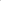 1.3. Главу 1 дополнить пунктом 9 следующего содержания: «9. Юридическим лицам и индивидуальным предпринимателям, имеющие действующие договора аренды земельных участков, заключенные до 01 марта 2015 года, обратившимся за Разрешением, выдается Разрешение на размещение нестационарного торгового объекта, без проведения торгов.».	1.4. Пункт 2 Главы 2 изложить в следующей редакции:«2. К заявлению прилагаются следующие документы:- копия документа, удостоверяющего личность заявителя – в случае, если заявление подается индивидуальным предпринимателем, главой КФХ, самозанятым гражданином, гражданином, ведущим личное подсобное хозяйство, доверенность, подтверждающая полномочия представителя заявителя, копия документа, удостоверяющего личность представителя;- копия документа, подтверждающего полномочия лица на представление интересов заявителя (копия документа об избрании (назначении) на соответствующую должность для лиц, действующих без доверенности; копия доверенности и копия документа, подтверждающая полномочия лица, подписавшего данную доверенность для иных лиц);- копия уведомления о постановке на учет физического лица в налоговом органе - в случае, если заявление подается индивидуальным предпринимателем, самозанятым гражданином, гражданином, ведущим личное подсобное хозяйство;- эскизный проект объекта, согласованный с Администрацией и соответствующий архитектурному облику сложившейся застройки, за исключением случаев, установленных п.8 Главы 1.».1.5. Пункт 1 Главы 5 изложить в следующей редакции:« 1. Размещение нестационарного торгового объекта на территории Суоярвского городского поселения осуществляется на платной основе, за исключением случаев, установленных п.8 Главы 1.».1.6. Пункт 4 Главы 5 изложить в следующей редакции:«4. Плата за размещения (эксплуатацию) НТО в бюджет устанавливается в виде ежемесячных платежей. В случае если нестационарный торговый объект размещается в день проведения праздничных мероприятий к расчету начальной цены применяется повышающий коэффициент 10. Размер платы определяется:- в случае возникновения права на размещения НТО на торгах – по результатам торгов;-в случае возникновения права на размещение НТО без проведения торгов –освобождаются от платы за размещение НТО.».2. Разместить настоящее Постановление на официальном сайте администрации муниципального образования «Суоярвский район» в информационно-телекоммуникационной сети «Интернет».3. Контроль за исполнением настоящего постановления оставляю за собой.Глава Администрации 								     Р.В. ПетровРазослать: Дело, отдел по развитию предпринимательства и инвестиционной политики                                                                                                        